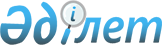 2015 жылға қоғамдық жұмыстарды ұйымдастыру және қаржыландыру туралыМаңғыстау аудандық әкімдігінің 2015 жылғы 09 қаңтардағы № 01 қаулысы. Маңғыстау облысы Әділет департаментінде 2015 жылғы 29 қаңтарда № 2604 болып тіркелді.      РҚАО-ның ескертпесі.

      Құжаттың мәтінінде түпнұсқаның пунктуациясы мен орфографиясы сақталған.      «Қазақстан Республикасындағы жергілікті мемлекеттік басқару және өзін-өзі басқару туралы» 2001 жылғы 23 қаңтардағы және «Халықты жұмыспен қамту туралы» 2001 жылғы 23 қаңтардағы Қазақстан Республикасының заңдарына, «Халықты жұмыспен қамту туралы» 2001 жылғы 23 қаңтардағы Қазақстан Республикасының Заңын іске асыру жөніндегі шаралар туралы» 2001 жылғы 19 маусымдағы № 836 Қазақстан Республикасы Үкіметінің қаулысына сәйкес, аудан әкімдігі ҚАУЛЫ ЕТЕДІ:

      1. 2015 жылға қоғамдық жұмыстар жүргізілетін ұйымдар, қоғамдық жұмыстардың түрлері, көлемі, нақты жағдайлары, қатысушылардың еңбекақы мөлшері және оларды қаржыландыру көздерінің тізбесі (әрі қарай - тізбе) қосымшаға сәйкес бекітілсін.

      2. «Маңғыстау аудандық жұмыспен қамту және әлеуметтік бағдарламалар бөлімі» мемлекеттік мекемесі (С.Каимова):

      1) қоғамдық жұмыстарды орындауға жұмыс берушілермен келісім шарттар жасасын;

      2) бекітілген тізбеге сәйкес жұмыссыз азаматтарды қоғамдық жұмыстарға жіберуді жүзеге асырсын;

      3) осы қаулыны әділет органдарында мемлекеттік тіркелуін, бұқаралық ақпарат құралдарында ресми жариялануын және «Әділет» ақпараттық құқықтық жүйесінде орналастырылуын қамтамасыз етсін.

      3.Осы қаулының орындалуын бақылау аудан әкімінің орынбасары Е.Махмутовқа жүктелсін.

      4.Осы қаулы әділет органдарында мемлекеттік тіркелген күннен бастап күшіне енеді және ол алғашқы ресми жарияланған күнінен кейін күнтізбелік он күн өткен соң қолданысқа енгізіледі.

 

       Аудан әкімі                             Ж.Айтуаров

       «КЕЛІСІЛДІ»

      «Маңғыстау аудандық жұмыспен қамту

      және әлеуметтік бағдарламалар бөлімі»

      мемлекеттік мекемесінің басшысы

      С.Н.Каимова

      09 қаңтар 2015ж.

 

       «КЕЛІСІЛДІ»

      «Маңғыстау аудандық экономика

      және қаржы бөлімі» мемлекеттік

      мекемесінің басшысы

      Р.Н.Шабикова

      09 қаңтар 2015ж.

 

Маңғыстау ауданы әкімдігінің

2015ж.09 қаңтар № 01қаулысына қосымша

       Ескерту. 1 - қосымша жаңа редакцияда - Маңғыстау ауданы әкімдігінің 16.02.2015 № 42(жарияланған күнінен кейін күнтізбелік он күн өткен соң қолданысқа енгізіледі) қаулысымен. 2015 жылға қоғамдық жұмыстар жүргізілетін ұйымдар, қоғамдық жұмыстардың түрлері, көлемі, нақты жағдайлары, қатысушылардың еңбекақы мөлшері және оларды қаржыландыру көздерінің тізбесі      Ескертпе: аббревиатураны ажыратып жазу:

      ш.м – шаршы метр

 
					© 2012. Қазақстан Республикасы Әділет министрлігінің «Қазақстан Республикасының Заңнама және құқықтық ақпарат институты» ШЖҚ РМК
				№ р/сҰйымдардың атауларыЖұмыссыздарға сұранысЖолданатын жұмыссыздар саныҚоғамдық жұмыс түріАтқарылатын жұмыс көлеміНақты жағдайларыЖұмыс мерзіміБір адамға төленетін еңбекақы мөлшері (ең төменгі еңбекақы мөлшері) теңгеҚаржыландыру көзі1«Тұщықұдық ауылы әкімінің аппараты»мемлекеттік мекемесі44КурьерАйына 30-дан аса жедел құжаттарды жеткізуТолық емес жұмыс күні және икемді график6 айдан 12 айға дейін21 364Жергілікті бюджет есебінен1«Тұщықұдық ауылы әкімінің аппараты»мемлекеттік мекемесі66Аула тазалаушыАйына 5000 ш.м-ден астам ауыл аймағын тазалауТолық емес жұмыс күні және икемді график6 айдан 12 айға дейін21 364Жергілікті бюджет есебінен2«Жыңғылды ауылы әкімінің аппараты» мемлекеттік мекемесі46Курьер Айына 30-дан аса жедел құжаттарды жеткізуТолық емес жұмыс күні және икемді график6 айдан 12 айға дейін21 364Жергілікті бюджет есебінен2«Жыңғылды ауылы әкімінің аппараты» мемлекеттік мекемесі66Аула тазалаушыАйына 5000 ш.м-ден астам ауыл аймағын тазалауТолық емес жұмыс күні және икемді график6 айдан 12 айға дейін21 364Жергілікті бюджет есебінен3«Сайөтес ауылы әкімінің аппараты» мемлекеттік мекемесі44КурьерАйына 30-дан аса жедел құжаттарды жеткізуТолық емес жұмыс күні және икемді график6 айдан 12 айға дейін21 364Жергілікті бюджет есебінен3«Сайөтес ауылы әкімінің аппараты» мемлекеттік мекемесі66Аула тазалаушыАйына 5000 ш.м-ден астам ауыл аймағын тазалауТолық емес жұмыс күні және икемді график6 айдан 12 айға дейін21 364Жергілікті бюджет есебінен4«Ақшымырау ауылы әкімінің аппараты»мемлекеттік мекемесі33Курьер Айына 30-дан аса жедел құжаттарды жеткізуТолық емес жұмыс күні және икемді график6 айдан 12 айға дейін21 364Жергілікті бюджет есебінен4«Ақшымырау ауылы әкімінің аппараты»мемлекеттік мекемесі66Аула тазалаушыАйына 5000 ш.м-ден астам ауыл аймағын тазалауТолық емес жұмыс күні және икемді график6 айдан 12 айға дейін21 364Жергілікті бюджет есебінен5«Онды ауылы әкімінің аппараты» мемлекеттік мекемесі22КурьерАйына 30-дан аса жедел құжаттарды жеткізуТолық емес жұмыс күні және икемді график6 айдан 12 айға дейін21 364Жергілікті бюджет есебінен5«Онды ауылы әкімінің аппараты» мемлекеттік мекемесі66Аула тазалаушыАйына 5000 ш.м-ден астам ауыл аймағын тазалауТолық емес жұмыс күні және икемді график6 айдан 12 айға дейін21 364Жергілікті бюджет есебінен6«Қызан ауылы әкімінің аппараты» мемлекеттік мекемесі44КурьерАйына 30-дан аса жедел құжаттарды жеткізуТолық емес жұмыс күні және икемді график6 айдан 12 айға дейін21 364Жергілікті бюджет есебінен6«Қызан ауылы әкімінің аппараты» мемлекеттік мекемесі66Аула тазалаушыАйына 5000 ш.м-ден астам ауыл аймағын тазалауТолық емес жұмыс күні және икемді график6 айдан 12 айға дейін21 364Жергілікті бюджет есебінен7«Отпан ауылы әкімінің аппараты» мемлекеттік мекемесі44КурьерАйына 30-дан аса жедел құжаттарды жеткізуТолық емес жұмыс күні және икемді график6 айдан 12 айға дейін21 364Жергілікті бюджет есебінен7«Отпан ауылы әкімінің аппараты» мемлекеттік мекемесі22Аула тазалаушыАйына 5000 ш.м-ден астам ауыл аймағын тазалауТолық емес жұмыс күні және икемді график6 айдан 12 айға дейін21 364Жергілікті бюджет есебінен8«Ақтөбе ауылы әкімінің аппараты» мемлекеттік мекемесі22КурьерАйына 30-дан аса жедел құжаттарды жеткізуТолық емес жұмыс күні және икемді график6 айдан 12 айға дейін21 364Жергілікті бюджет есебінен8«Ақтөбе ауылы әкімінің аппараты» мемлекеттік мекемесі66Аула тазалаушыАйына 5000 ш.м-ден астам ауыл аймағын тазалауТолық емес жұмыс күні және икемді график6 айдан 12 айға дейін21 364Жергілікті бюджет есебінен9«Шебір ауылы әкімінің аппараты» мемлекеттік мекемесі22КурьерАйына 30-дан аса жедел құжаттарды жеткізуТолық емес жұмыс күні және икемді график6 айдан 12 айға дейін21 364Жергілікті бюджет есебінен9«Шебір ауылы әкімінің аппараты» мемлекеттік мекемесі66Аула тазалаушыАйына 5000 ш.м-ден астам ауыл аймағын тазалауТолық емес жұмыс күні және икемді график6 айдан 12 айға дейін21 364Жергілікті бюджет есебінен10«Шайыр ауылы әкімінің аппараты» мемлекеттік мекемесі44КурьерАйына 30-дан аса жедел құжаттарды жеткізуТолық емес жұмыс күні және икемді график6 айдан 12 айға дейін21 364Жергілікті бюджет есебінен

 

 

 

 10«Шайыр ауылы әкімінің аппараты» мемлекеттік мекемесі66Аула тазалаушыАйына 5000 ш.м-ден астам ауыл аймағын тазалауТолық емес жұмыс күні және икемді график6 айдан 12 айға дейін21 364Жергілікті бюджет есебінен

 

 

 

 11«Жармыш ауылы әкімінің аппараты» мемлекеттік мекемесі 44Курьер Айына 30-дан аса жедел құжаттарды жеткізуТолық емес жұмыс күні және икемді график6 айдан 12 айға дейін21 364Жергілікті бюджет есебінен11«Жармыш ауылы әкімінің аппараты» мемлекеттік мекемесі 66Аула тазалаушыАйына 5000 ш.м-ден астам ауыл аймағын тазалауТолық емес жұмыс күні және икемді график6 айдан 12 айға дейін21 364Жергілікті бюджет есебінен12«Маңғыстау ауданы әкімінің аппараты» мемлекеттік мекемесі 44Маманның көмекшісіАйына 45-тен аса құжаттарды жинау және тіркеу, құжаттарды мұрағатқа тапсыруТолық емес жұмыс күні және икемді график6 айдан 12 айға дейін21 364Жергілікті бюджет есебінен13«Шетпе ауылы әкімінің аппараты» мемлекеттік мекемесі 1313Курьер Айына 100-ден аса әлеуметтік карталарды толтыруТолық емес жұмыс күні және икемді график6 айдан 12 айға дейін21 364Жергілікті бюджет есебінен14«Маңғыстау аудандық тұрғын үй коммуналдық шаруашылық, жолаушылар көлігі және автомобиль жолдары бөлімі» мемлекеттік мекемесі22Маманның көмекшісіАйына 15-тен аса жедел құжаттарды жеткізуТолық емес жұмыс күні және икемді график6 айдан 12 айға дейін21 364Жергілікті бюджет есебінен15«Қазақстан Республикасы Жоғарғы Соты жанындағы Соттардың қызметін қамтамасыз ету департаментінің (Қазақстан Республикасы Жоғарғы Соты аппаратының) Маңғыстау облыстық сотының кеңсесі» мемлекеттік мекемесі, Маңғыстау аудандық соты33Курьер Айына 30-дан аса жедел құжаттарды жеткізуТолық емес жұмыс күні және икемді график6 айдан 12 айға дейін21 364Жергілікті бюджет есебінен16«Маңғыстау аудандық сәулет, қала құрылысы және құрылыс бөлімі» мемлекеттік мекемесі22Маманның көмекшісіАйына 15-тен аса құжаттарды жинау және тіркеу, құжаттарды мұрағатқа тапсыруТолық емес жұмыс күні және икемді график6 айдан 12 айға дейін21 364Жергілікті бюджет есебінен17Қазақстан Республикасы Әділет Министрлігінің «Жылжымайтын мүлік орталығы» шаруашылық жүргізу құқығындағы республикалық мемлекеттік кәсіпорынның Маңғыстау облыстық филиалы, Маңғыстау аудандық бөлімшесі44Курьер Айына 15-тен аса жедел құжаттарды жеткізуТолық емес жұмыс күні және икемді график6 айдан 12 айға дейін21 364Жергілікті бюджет есебінен18«Қазақстан Республикасы Қаржы министрлігінің Мемлекеттік кірістер комитеті Маңғыстау облысы бойынша Мемлекеттік кірістер департаментінің Маңғыстау ауданы бойынша Мемлекеттік кірістер басқармасы» республикалық мемлекеттік мекемесі66Курьер Айына 150-ден аса жедел құжаттарды жеткізуТолық емес жұмыс күні және икемді график6 айдан 12 айға дейін21 364Жергілікті бюджет есебінен19Қазақстан Республикасы Ұлттық Экономика Министрлігінің құрылыс, тұрғын үй – коммуналдық шаруашылық және жер ресурстарын басқару істері бойынша Комитетінің «Жер кадастры ғылыми-өндірістік орталығы» шаруашылық жүргізу құқығындағы республикалық мемлекеттік кәсіпорынның Маңғыстау филиалы, Маңғыстау аудандық бөлімшесі 22Курьер Айына 15-ден аса жедел құжаттарды жеткізуТолық емес жұмыс күні және икемді график6 айдан 12 айға дейін21 364Жергілікті бюджет есебінен20Қазақстан Республикасы Әділет Министрлігі Маңғыстау облысының Әділет департаментінің «Маңғыстау аумақтық бөлімі» филиалы22Маманның көмекшісіАйына 75-тен аса құжаттарды жинау және тіркеу, құжаттарды мұрағатқа тапсыруТолық емес жұмыс күні және икемді график6 айдан 12 айға дейін21 364Жергілікті бюджет есебінен21«Маңғыстау аудандық жұмыспен қамту және әлеуметтік бағдарламалар бөлімі» мемлекеттік мекемесі 77Маманның көмекшісіАйына 60-тан аса құжаттарды жинау және тіркеу, құжаттарды мұрағатқа тапсыруТолық емес жұмыс күні және икемді график6 айдан 12 айға дейін21 364Жергілікті бюджет есебінен22«Маңғыстау аудандық экономика және қаржы бөлімі» мемлекеттік мекемесі 33Маманның көмекшісіАйына 30-дан аса құжаттарды жинау және тіркеу, құжаттарды мұрағатқа тапсыруТолық емес жұмыс күні және икемді график6 айдан 12 айға дейін21 364Жергілікті бюджет есебінен23«Қазақстан Республикасы Денсаулық сақтау және әлеуметтік даму Министрлігінің Зейнетақы төлеу жөніндегі мемлекеттік орталығы» республикалық мемлекеттік қазыналық кәсіпорнының Маңғыстау облыстық филиалы, Маңғыстау аудандық бөлімшесі 44Маманның көмекшісіАйына 30-дан аса құжаттарды жинау және тіркеу, құжаттарды мұрағатқа тапсыруТолық емес жұмыс күні және икемді график6 айдан 12 айға дейін21 364Жергілікті бюджет есебінен24«Маңғыстау облысының Ішкі Істер Департаменті Маңғыстау ауданының Ішкі Істер бөлімі» мемлекеттік мекемесі22Маманның көмекшісіАйына 30-дан аса құжаттарды жинау және тіркеу, құжаттарды мұрағатқа тапсыруТолық емес жұмыс күні және икемді график6 айдан 12 айға дейін21 364Жергілікті бюджет есебінен25«Маңғыстау облысы Маңғыстау ауданының жұмыспен қамту орталығы» мемлекеттік мекемесі33Маманның көмекшісіАйына 30-дан аса құжаттарды жинау және тіркеу, құжаттарды мұрағатқа тапсыруТолық емес жұмыс күні және икемді график6 айдан 12 айға дейін21 364Жергілікті бюджет есебінен26«Нұр Отан» партиясы» қоғамдық бірлестігінің Маңғыстау облысы Маңғыстау аудандық филиалы33КурьерАйына 15-тен аса жедел құжаттарды жеткізуТолық емес жұмыс күні және икемді график6 айдан 12 айға дейін21 364Жергілікті бюджет есебінен27«Маңғыстау облысы прокуратурасы» мемлекеттік мекемесі, Маңғыстау ауданының прокуратурасы33Маманның көмекшісіАйына 30-дан аса құжаттарды жинау және тіркеу, құжаттарды мұрағатқа тапсыруТолық емес жұмыс күні және икемді график6 айдан 12 айға дейін21 364Жергілікті бюджет есебінен28«Маңғыстау ауданының мемлекеттік мұрағаты» мемлекеттік мекемесі11Маманның көмекшісіАйына 30-дан аса құжаттарды жинау және тіркеу, құжаттарды мұрағатқа тапсыруТолық емес жұмыс күні және икемді график6 айдан 12 айға дейін21 364Жергілікті бюджет есебінен29Қазақстан Республикасы Ұлттық экономика министрлігі Тұтынушылардың құқықтарын қорғау комитетінің Маңғыстау облысы тұтынушылардың құқықтарын қорғау департаментінің Маңғыстау аудандық тұтынушылардың құқықтарын қорғау басқармасы» республикалық мемлекеттік мекемесі 11Маманның көмекшісіАйына 30-дан аса құжаттарды жинау және тіркеу, құжаттарды мұрағатқа тапсыруТолық емес жұмыс күні және икемді график6 айдан 12 айға дейін21 364Жергілікті бюджет есебінен30«Маңғыстау аудандық ауыл шаруашылығы және ветеринария бөлімі» мемлекеттік мекемесі11Маманның көмекшісіАйына 30-дан аса құжаттарды жинау және тіркеу, құжаттарды мұрағатқа тапсыруТолық емес жұмыс күні және икемді график6 айдан 12 айға дейін21 364Жергілікті бюджет есебінен31Маңғыстау ауданы әкімдігінің «Ауыл шаруашылығы және ветеринария бөлімі» мемлекеттік мекемесінің шаруашылық жүргізу құқығындағы «Маңғыстау аудандық ветеринариялық стансасы» мемлекеттік коммуналдық кәсіпорны 11Маманның көмекшісіАйына 30-дан аса құжаттарды жинау және тіркеу, құжаттарды мұрағатқа тапсыруТолық емес жұмыс күні және икемді график6 айдан 12 айға дейін21 364Жергілікті бюджет есебінен32«Қазақстан Республикасы Әділет Министрлігі Маңғыстау облысының Әділет департаменті Маңғыстау ауданының Әділет басқармасы» мемлекеттік мекемесі44Маманның көмекшісіАйына 30-дан аса құжаттарды жинау және тіркеу, құжаттарды мұрағатқа тапсыруТолық емес жұмыс күні және икемді график6 айдан 12 айға дейін21 364Жергілікті бюджет есебіненБарлығы170170